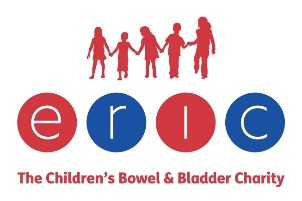 Clinic addressDATEThe Head teacherName and address of schoolDear [Sir / Madam]Re:	CHILD’S NAME			DATE OF BIRTH	ADDRESS[Child’s name] has been diagnosed with faecal impaction, which means [he/she] is suffering from severe constipation. The treatment for this is large quantities of laxatives given over several days. It is not appropriate for [child’s name] to attend school during this time as the treatment will make them go to the toilet much more than usual. [He/she] will also need to be given the laxatives at intervals through the day. Faecal soiling is not uncommon during the disimpaction process. [Child’s name] will therefore remain at home for up to about 10 days starting ____________________. Work may be sent home if appropriate. Yours faithfully,Health professional’s nameHealth professional’s designation